This 3-Year Scheme of Work offers a flexible approach for KS4. The suggested timings are based on three science lessons per fortnight (assuming a two week timetable of two lessons one week and one in the other) but can be tailored to suit the needs of a particular class or group of students. Lessons are assumed to be sessions of 40-60 minutes. The teaching scheme is scheduled to finish at end of Year 10 to allow time for revision and GCSE examinations.Please note that there is sometimes allowance for more than one session for a lesson where this may be helpful so on occasion there are fewer than three lessons in a fortnight. The maths skills spreads are numbered as the last spread in a chapter but can be used at any appropriate point according to the needs of your students.This 3-Year Scheme of Work offers a flexible approach for KS4. The suggested timings are based on three science lessons per fortnight (assuming a two week timetable of two lessons one week and one in the other) but can be tailored to suit the needs of a particular class or group of students. Lessons are assumed to be sessions of 40-60 minutes. The teaching scheme is scheduled to finish at end of Year 10 to allow time for revision and GCSE examinations.Please note that there is sometimes allowance for more than one session for a lesson where this may be helpful so on occasion there are fewer than three lessons in a fortnight. The maths skills spreads are numbered as the last spread in a chapter but can be used at any appropriate point according to the needs of your students.This 3-Year Scheme of Work offers a flexible approach for KS4. The suggested timings are based on three science lessons per fortnight (assuming a two week timetable of two lessons one week and one in the other) but can be tailored to suit the needs of a particular class or group of students. Lessons are assumed to be sessions of 40-60 minutes. The teaching scheme is scheduled to finish at end of Year 10 to allow time for revision and GCSE examinations.Please note that there is sometimes allowance for more than one session for a lesson where this may be helpful so on occasion there are fewer than three lessons in a fortnight. The maths skills spreads are numbered as the last spread in a chapter but can be used at any appropriate point according to the needs of your students.This 3-Year Scheme of Work offers a flexible approach for KS4. The suggested timings are based on three science lessons per fortnight (assuming a two week timetable of two lessons one week and one in the other) but can be tailored to suit the needs of a particular class or group of students. Lessons are assumed to be sessions of 40-60 minutes. The teaching scheme is scheduled to finish at end of Year 10 to allow time for revision and GCSE examinations.Please note that there is sometimes allowance for more than one session for a lesson where this may be helpful so on occasion there are fewer than three lessons in a fortnight. The maths skills spreads are numbered as the last spread in a chapter but can be used at any appropriate point according to the needs of your students.This 3-Year Scheme of Work offers a flexible approach for KS4. The suggested timings are based on three science lessons per fortnight (assuming a two week timetable of two lessons one week and one in the other) but can be tailored to suit the needs of a particular class or group of students. Lessons are assumed to be sessions of 40-60 minutes. The teaching scheme is scheduled to finish at end of Year 10 to allow time for revision and GCSE examinations.Please note that there is sometimes allowance for more than one session for a lesson where this may be helpful so on occasion there are fewer than three lessons in a fortnight. The maths skills spreads are numbered as the last spread in a chapter but can be used at any appropriate point according to the needs of your students.This 3-Year Scheme of Work offers a flexible approach for KS4. The suggested timings are based on three science lessons per fortnight (assuming a two week timetable of two lessons one week and one in the other) but can be tailored to suit the needs of a particular class or group of students. Lessons are assumed to be sessions of 40-60 minutes. The teaching scheme is scheduled to finish at end of Year 10 to allow time for revision and GCSE examinations.Please note that there is sometimes allowance for more than one session for a lesson where this may be helpful so on occasion there are fewer than three lessons in a fortnight. The maths skills spreads are numbered as the last spread in a chapter but can be used at any appropriate point according to the needs of your students.This 3-Year Scheme of Work offers a flexible approach for KS4. The suggested timings are based on three science lessons per fortnight (assuming a two week timetable of two lessons one week and one in the other) but can be tailored to suit the needs of a particular class or group of students. Lessons are assumed to be sessions of 40-60 minutes. The teaching scheme is scheduled to finish at end of Year 10 to allow time for revision and GCSE examinations.Please note that there is sometimes allowance for more than one session for a lesson where this may be helpful so on occasion there are fewer than three lessons in a fortnight. The maths skills spreads are numbered as the last spread in a chapter but can be used at any appropriate point according to the needs of your students.This 3-Year Scheme of Work offers a flexible approach for KS4. The suggested timings are based on three science lessons per fortnight (assuming a two week timetable of two lessons one week and one in the other) but can be tailored to suit the needs of a particular class or group of students. Lessons are assumed to be sessions of 40-60 minutes. The teaching scheme is scheduled to finish at end of Year 10 to allow time for revision and GCSE examinations.Please note that there is sometimes allowance for more than one session for a lesson where this may be helpful so on occasion there are fewer than three lessons in a fortnight. The maths skills spreads are numbered as the last spread in a chapter but can be used at any appropriate point according to the needs of your students.This 3-Year Scheme of Work offers a flexible approach for KS4. The suggested timings are based on three science lessons per fortnight (assuming a two week timetable of two lessons one week and one in the other) but can be tailored to suit the needs of a particular class or group of students. Lessons are assumed to be sessions of 40-60 minutes. The teaching scheme is scheduled to finish at end of Year 10 to allow time for revision and GCSE examinations.Please note that there is sometimes allowance for more than one session for a lesson where this may be helpful so on occasion there are fewer than three lessons in a fortnight. The maths skills spreads are numbered as the last spread in a chapter but can be used at any appropriate point according to the needs of your students.YearTermWeekStudent Book spread numberLesson titleLearning objectivesOCR specification referenceLesson resources (on CD ROM)Collins Connect resourcesChapter 1: Matter (12 lessons)Chapter 1: Matter (12 lessons)Chapter 1: Matter (12 lessons)Chapter 1: Matter (12 lessons)Chapter 1: Matter (12 lessons)Chapter 1: Matter (12 lessons)Chapter 1: Matter (12 lessons)Chapter 1: Matter (12 lessons)Chapter 1: Matter (12 lessons)911/21.1Key concept: Developing ideas for the structure of the atomUnderstand how ideas about the structure of the atom have changed.How evidence is used to test and improve models.P1.1a, b, cWorksheets 1.1.1, 1.1.2, 1.1.3 and 1.1.4 Quick starter Homework worksheetHomework quizSlideshow911/21.2DensityUse the particle model to explain the different states of matter and differences in density.Calculate density.P1.1d, f Worksheet 1.2; Practical sheet 1.2; Technician’s notes 1.2Quick starter Homework worksheetHomework quizSlideshow911/21.3Key concept: Particle model and changes of stateUse the particle model to explain states of matter.Use ideas about energy and bonds to explain changes of state.Explain the relationship between temperature and energy.P1.1e Worksheet 1.3; Practical sheet 1.3; Technician’s notes 1.3Quick starter Homework worksheetHomework quizVideo913/41.4Practical: To investigate the densities of regular and irregular solid objects and liquidsInterpret observations and data.Use spatial models to solve problems.Plan experiments and devise procedures.Use an appropriate number of significant figures in measurements and calculations.Prac P1, M1a, b, c, M5cWorksheet 1.4; Practical sheet 1.4; Technician’s notes 1.4Quick starter Homework worksheetHomework quizVideo913/41.5Changes of stateDescribe how, when substances change state, mass is conserved.Describe energy transfer in changes of state.Explain changes of state in terms of particles.P1.2a, b Worksheet 1.5; Practical sheet 1.5; Technician’s notes 1.5Quick starter Homework worksheetHomework quiz915/61.6Internal energyDescribe the particle model of matter.Understand what is meant by the internal energy of a system.Describe the effect of heating on the energy stored within a system.P1.2c Worksheet 1.6; Practical sheets 1.6.1, 1.6.2, 1.6.3, 1.6.4, 1.6.5 and 1.6.6; Technician’s notes 1.6Quick starter Homework worksheetHomework quiz915/61.7Specific heat capacity Describe the effect of increasing the temperature of a system in terms of particles.State the factors that are affected by an increase in temperature of a substance.Explain specific heat capacity.P1.2d (part), e Worksheet 1.7; Practical sheet 1.7; Technician’s notes 1.7Quick starter Homework worksheetHomework quizSlideshowVideo915/61.8Specific latent heatExplain what is meant by latent heat.Describe that when a change of state occurs it changes the energy stored but not the temperature.Perform calculations involving specific latent heat.P1.2d (part), f Worksheet 1.8; Practical sheet 1.8; Technician’s notes 1.8Quick starter Homework worksheetHomework quizSlideshow917/81.9Maths skills: Drawing and interpreting graphs Plot a graph of temperature against time, choosing a suitable scale.Draw a line of best fit (which may be a curve).Interpret a graph of temperature against time.Comment on the specific heat capacity and specific latent heat of a substance.PM1.2 I, ii, M2g, M4a, cWorksheet 1.9, Practical sheet 1.9, Technician’s notes 1.9Quick starter Homework worksheetHomework quizVideo917/81.10Practical: Investigating specific heat capacityUse theories to develop a hypothesis.Evaluate a method and suggest improvements.Perform calculations to support conclusions.Prac P5, M1c, M3b, c, dWorksheet 1.10; Practical sheet 1.10; Technician’s notes 1.10Quick starter Homework worksheetHomework quiz919/101.11Particle motion in gasesRelate the temperature of a gas to the average kinetic energy of the particles.Explain how a gas has a pressure.Explain that changing the temperature of a gas held at constant volume changes its pressure.P1.2g, hWorksheet 1.11; Practical sheet 1.11; Technician’s notes 1.11Quick starter Homework worksheetHomework quiz919/101.12Maths skills: Handling dataRecognise the difference between mean, mode and median.Explain the use of tables and frequency tables.Explain when to use scatter diagrams, bar charts and histograms.M2b, c, fWorksheets 1.12.1, 1.12.2 and 1.16.3; Practical sheet 1.12; Technician’s notes 1.12Quick starter Homework worksheetHomework quizVideo919/10AssessmentAssessmentEnd of chapter test Student BookEnd of chapter test Collins ConnectEnd of chapter test Student BookEnd of chapter test Collins ConnectEnd of chapter test Student BookEnd of chapter test Collins ConnectEnd of chapter test Student BookEnd of chapter test Collins ConnectChapter 2: Forces (20 lessons)Chapter 2: Forces (20 lessons)Chapter 2: Forces (20 lessons)Chapter 2: Forces (20 lessons)Chapter 2: Forces (20 lessons)Chapter 2: Forces (20 lessons)Chapter 2: Forces (20 lessons)Chapter 2: Forces (20 lessons)Chapter 2: Forces (20 lessons)9111/122.1Scalars and vectorsDefine distance, displacement, speed, velocity and acceleration.Recognise the difference between scalar and vector quantities.State examples of scalar and vector quantities.P2.1dWorksheets 2.1.1, 2.1.2 and 2.1.3Quick starter Homework worksheetHomework quiz9111/122.2SpeedCalculate speed using distance travelled divided by time taken.Calculate speed from a distance–time graph.Recall that distance = speed  timeMeasure the gradient of a distance–time graph at any point.P2.1a, b, c, e (part), g, M1c, M4a, d, eWorksheets 2.2.1, 2.2.2 and 2.2.3; Practical sheet 2.2; Technician’s notes 2.2Quick starter Homework worksheetHomework quizSlideshowVideo9111/122.3AccelerationDescribe acceleration.Calculate acceleration.P2.1h (part)Worksheets 2.3.1, 2.3.2 and 2.3.3Quick starter Homework worksheetHomework quiz921/22.4Calculations of motionDescribe motion with uniform acceleration.Use an equation for motion with uniform acceleration.Apply this equation to vertical motion.P2.1h (part)Worksheet 2.4.1, 2.4.2, 2.4.3, 2.4.4, 2.4.5 and 2.4.6Quick starter Homework worksheetHomework quiz921/22.5Velocity–time graphs (HT)Draw velocity–time graphs.Calculate acceleration using a velocity–time graph.Calculate displacement using a velocity–time graph. (HT)P2.1e (part), f, M4a, c, d, fWorksheets 2.5.1, 2.5.2 and 2.5.3; Practical sheet 2.5; Technician’s notes 2.5Quick starter Homework worksheetHomework quizSlideshow921/22.6Maths skills: Making estimates of calculationsEstimate the results of simple calculations.Round numbers to make an estimate.Calculate order of magnitude.PM2.1i to iv, M1c, d, h, M3a, c, dWorksheets 2.6.1, 2.6.2 and 2.6.3Quick starter Homework worksheetHomework quizVideo923/42.7Forces explain how objects interact (HT)Describe a force.Recognise the difference between contact and non-contact forces.State examples of scalar and vector quantities.P2.2a, b, c, fWorksheets 2.7.1, 2.7.2 and 2.7.3Quick starter Homework worksheetHomework quiz923/42.8Forces and motion (HT) Understand what a force does.Explain what happens to an object if all the forces acting on it cancel each other out.Analyse how this applies to everyday situations.P2.2d, e (part), h (part), qWorksheets 2.8.1, 2.8.2 and 2.8.3; Practical sheet 2.8; Technician’s notes 2.8Quick starter Homework worksheetHomework quiz923/42.9Resultant forces (HT)Calculate the resultant of a number of forces.Draw free-body diagrams to find resultant forces.Understand that a force can be resolved into two components acting at right angles to each other. (HT)P2.2e (part), g, h (part), M5a, bWorksheets 2.9.1, 2.9.2 and 2.9.3 Quick starter Homework worksheetHomework quiz925/62.10Forces and acceleration (HT)Explain what happens to the motion of an object when the resultant force is not zero.Analyse situations in which a non-zero resultant force is acting.Explain what inertia is. (HT)P2.2i, jPractical sheets 2.10.1, 2.10.2 and 2.10.3; Technician’s notes 2.10Quick starter Homework worksheetHomework quiz925/62.11Momentum (HT only)Explain what is meant by momentum.Apply ideas about rate of change of momentum to safety features in cars.Use momentum calculations to predict what happens in a collision.P2.2kWorksheets 2.11.1, 2.11.2 and 2.11.3Quick starter Homework worksheetHomework quiz925/62.12Practical: Investigating the acceleration of an objectPlan an investigation to explore an idea.Analysing results to identify patterns and draw conclusions.Compare results with scientific theory.P2.2i, Prac P3, M1c, M2g, M4a, c, dPractical sheet 2.12; Technician’s notes 2.12Quick starter Homework worksheetHomework quiz927/82.13Newton’s third lawIdentify force pairs.Understand and be able to apply Newton’s third law.P2.2oWorksheets 2.13.1, 2.13.2 and 2.13.3Quick starter Homework worksheetHomework quiz927/82.14Work done and energy transferUnderstand what is meant by work done.Explain the relationship between work done and force applied.Identify the transfers between energy stores when work is done against friction.P2.2l, mWorksheets 2.14.1, 2.14.2, 2.14.3; Practical sheets 2.14.1 and 2.14.2; Technician’s notes 2.14Quick starter Homework worksheetHomework quizSlideshow927/82.15Understanding powerDefine power.Compare the rate of energy transfer by various machines and electrical appliances.Calculate power.P2.2nWorksheet 2.15; Practical sheets 2.15.1 and 2.15.2; Technician’s notes 2.15.1 and 2.15.2Quick starter Homework worksheetHomework quiz929/102.16Key concept: Forces and accelerationRecognise examples of balanced and unbalanced forces.Apply ideas about speed and acceleration to explain sensations of movement.Apply ideas about inertia and circular motion to explain braking and cornering.Key conceptWorksheets 2.16.1, 2.16.2 and 2.16.3; Practical sheet 2.16; Technician’s notes 2.16Quick starter Homework worksheetHomework quizVideoSlideshow929/102.17Forces and energy in springsExplain why you need two forces to stretch a spring.Describe the difference between elastic and inelastic deformation.Calculate extension, compression and elastic potential energy.P2.3a, bWorksheets 2.17.1 and 2.17.2; Practical sheet 2.17; Technician’s notes 2.17 Quick starter Homework worksheetHomework quizSlideshow929/102.18Practical: Investigate the relationship between force and the extension of a springInterpret readings to show patterns and trends.Interpret graphs to form conclusions.Apply the equation for a straight line to the graph.P2.3c, d, e, Prac P2, M2b, f, M4a, b, c, dPractical sheet 2.18, Required practical 2.18, Technician’s notes 2.18Quick starter Homework worksheetHomework quiz9211/122.19Potential energyConsider what happens when a spring is stretched.Describe what is meant by gravitational potential energy.Calculate the energy stored by an object raised above ground level.P2.3fWorksheets 2.19.1, 2.19.2 and 2.19.3; Practical sheet 2.19; Technician’s notes 2.19Quick starter Homework worksheetHomework quiz9211/122.20Heavy or massive? Identify the correct units for mass and weight.Explain the difference between mass and weight.Understand how weight is an effect of gravitational fields.P2.3g, h, iWorksheets 2.20.1, 2.20.2 and 2.20.3; Practical sheet 2.20; Technician’s notes 2.20Quick starter Homework worksheetHomework quiz9211/12AssessmentAssessmentEnd of chapter test Student BookEnd of chapter test Collins ConnectEnd of teaching block test Collins ConnectEnd of chapter test Student BookEnd of chapter test Collins ConnectEnd of teaching block test Collins ConnectEnd of chapter test Student BookEnd of chapter test Collins ConnectEnd of teaching block test Collins ConnectEnd of chapter test Student BookEnd of chapter test Collins ConnectEnd of teaching block test Collins ConnectChapter 3: Electricity and Magnetism (21 lessons)Chapter 3: Electricity and Magnetism (21 lessons)Chapter 3: Electricity and Magnetism (21 lessons)Chapter 3: Electricity and Magnetism (21 lessons)Chapter 3: Electricity and Magnetism (21 lessons)Chapter 3: Electricity and Magnetism (21 lessons)Chapter 3: Electricity and Magnetism (21 lessons)Chapter 3: Electricity and Magnetism (21 lessons)Chapter 3: Electricity and Magnetism (21 lessons)931/23.1Static electricityDescribe how insulating materials can become charged.Know that there are two kinds of electric charge.Explain these observations in terms of electron transfer.P3.1a, b, cWorksheet 3.1Quick starter Homework worksheetHomework quizVideo931/23.2Electric charge and currentsRecall that an electric current is a rate of flow of electric charge.Recall that current has the same value at any point in a single closed loop.Recall and use the relationship between quantity of charge, current and time.P3.1d, e, fWorksheets 3.2.1, 3.2.2 and 3.2.3Quick starter Homework worksheetHomework quiz931/23.3Electric circuits and potential differenceKnow circuit symbols.Recall that current (I) depends on resistance (R) and potential difference (V)Explain how an electric current passes round a circuit.P3.2 b, c, dWorksheets 3.3.1, 3.3.2, 3.3.3 and 3.3.4Quick starter Homework worksheetHomework quizVideo933/43.4Series and parallel circuitsRecognise series and parallel circuits.Describe the changes in the current and potential difference in series and parallel circuits.P3.2a, i and j (part)Worksheets 3.4.1, 3.4.2 and 3.4.3Quick starter Homework worksheetHomework quizSlideshow933/43.5ResistanceSet up a circuit to investigate resistance.Investigate the changing resistance of a filament lamp.Compare the properties of a resistor and filament lamp.P3.2 e, f, g, M1c, M4a, b, dPractical sheet 3.5; Technician’s notes 3.5Quick starter Homework worksheetHomework quizSlideshow933/43.6Practical: Use circuit diagrams to set up and check appropriate circuits to investigate the factors affecting resistanceUse a circuit to determine resistance.Gather valid data to use in calculations.Apply the circuit to determine the resistance of different components.P3.2h, k (part), Prac P6, M1c, M4a, bPractical sheet 3.6 Technician’s notes 3.6Quick starter Homework worksheetHomework quiz935/63.7Investigating circuitsUse series circuits to test components and make measurements.Carry out calculations on series circuits.P3.2j (part)Worksheets 3.7.1, 3.7.2 and 3.7.3; Practical sheet 3.7; Technician’s notes 3.7Quick starter Homework worksheetHomework quiz935/63.8Control circuitsUse a thermistor and light-dependent resistor (LDR).Investigate the properties of thermistors, LDRs and diodes.P3.2k (part)Worksheet 3.8; Practical sheet 3.8; Technician’s notes 3.8Quick starter Homework worksheetHomework quiz935/63.9Power and energy transfersDescribe the energy transfers in different domestic appliances.Describe power as a rate of energy transfer.Calculate the energy transferred.P3.2l (part)Worksheets 3.9.1, 3.9.2 and 3.9.3; Practical sheet 3.9; Technician’s notes 3.9Quick starter Homework worksheetHomework quiz937/83.10Calculating powerCalculate power.Use power equations to solve problems.Consider power ratings and changes in stored energy.P3.2l (part)Worksheets 3.10.1, 3.10.2 and 3.10.3; Practical sheet 3.10; Technician’s notes 3.10Quick starter Homework worksheetHomework quiz937/83.11Practical: Investigating series and parallel circuitsUse a circuit to determine resistance.Gather valid data to use in calculations.Apply the circuit to determine the resistance of combinations of components.Prac P6, M4a, Worksheets 3.11.1, 3.11.2 and 3.11.3; Practical sheet 3.11; Technician’s notes 3.11Quick starter Homework worksheetHomework quiz939/103.12Key concept: What’s the difference between potential difference and current?Understand and be able to apply the concepts of current and potential difference.Use these concepts to explain various situations.Key conceptWorksheets 3.12.1, 3.12.2 and 3.12.3; Practical sheet 3.12; Technician’s notes 3.12Quick starter Homework worksheetHomework quizVideoSlideshow939/103.13Maths skills: Using algebra in electric circuit calculationsSolve algebraic equations including using appropriate substitutions, numerical values and units.Change the subject of an equation.Use the symbols =, <, <<, >>, >, ~.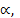 P3.2m, M1a, c, M3a, b, c, dWorksheets 3.13.1, 3.13.2 and 3.13.3Quick starter Homework worksheetHomework quiz939/103.14	Maths skills: Using formulae and understanding graphsRecognise how algebraic equations define the relationships between variables.Solve simple algebraic equations by substituting numerical values.Describe relationships expressed in graphical form.PM3.1i, 3.2i to iv, M1a, c, M3a, b, c, d, M4a, b, dWorksheets 3.14.1, 3.14.2 and 3.14.3; Practical sheet 3.14, Technician’s notes 3.14Quick starter Homework worksheetHomework quizVideo9311/123.15Magnetism and magnetic forcesExplain what is meant by the poles of a magnet.Plot the magnetic field around a bar magnet.Describe magnetic materials and induced magnetism.P3.3a, bWorksheet 3.15; Practical sheet 3.15; Technician’s notes 3.15; PowerPoint presentationQuick starter Homework worksheetHomework quiz9311/123.16Compasses and magnetic fieldsDescribe the Earth’s magnetic field.Describe the magnetic effect of a current.P3.3c, d, e, fWorksheet 3.16; Practical sheet 3.16; Technician’s notes 3.16; PowerPoint presentationQuick starter Homework worksheetHomework quizVideoSlideshow9311/123.17 (HT)Magnetic effectsDraw the magnetic field around a conducting wire and a solenoid.Describe the force on a wire in a magnetic field. (HT)P3.3g, h, iWorksheets 3.17.1 and 3.17.2; Practical sheet 3.17; Technician’s notes 3.17; PowerPoint presentationQuick starter Homework worksheetHomework quizSlideshow1011/23.18Calculating the force on a conductor (HT only)Explain the meaning of magnetic flux density, B.Calculate the force on a current-carrying conductor in a magnetic field.P3.3jWorksheet 3.18; PowerPoint presentationQuick starter Homework worksheetHomework quizSlideshow1011/23.19Electric motors (HT only)List equipment that uses motors.Describe how motors work.Describe how to change the speed and direction of rotation of a motor.Explain how a dynamo generates direct current.P3.3kWorksheets 3.19.1 and 3.19.2; Practical sheet 3.19; Technician’s notes 3.19; PowerPoint presentationQuick starter Homework worksheetHomework quiz1011/23.20Key concept: The link between electricity and magnetism (HT only)Explore how electricity and magnetism are connected. Key conceptWorksheets 3.20.1 and 3.20.2; Practical sheets 3.20.1, 3.20.2, 3.20.3 and 3.20.4; Technician’s notes 3.20; PowerPoint presentationQuick starter Homework worksheetHomework quizSlideshowVideo1013/43.21Maths skills: Rearranging equations (HT only)Change the subject of an equation.Explain how the potential differences in two circuits linked by a transformer depend on the ratio of the numbers of turns.PM3.3i, M1a, b, c, M3b, c, dWorksheets 4.10.1 and 4.10.2Quick starter Homework worksheetHomework quizVideo1013/4AssessmentAssessmentEnd of chapter test Student BookEnd of chapter test Collins ConnectEnd of teaching block test Collins ConnectEnd of year test Collins ConnectEnd of chapter test Student BookEnd of chapter test Collins ConnectEnd of teaching block test Collins ConnectEnd of year test Collins ConnectEnd of chapter test Student BookEnd of chapter test Collins ConnectEnd of teaching block test Collins ConnectEnd of year test Collins ConnectEnd of chapter test Student BookEnd of chapter test Collins ConnectEnd of teaching block test Collins ConnectEnd of year test Collins ConnectChapter 4: Waves and radioactivity (21 lessons)Chapter 4: Waves and radioactivity (21 lessons)Chapter 4: Waves and radioactivity (21 lessons)Chapter 4: Waves and radioactivity (21 lessons)Chapter 4: Waves and radioactivity (21 lessons)Chapter 4: Waves and radioactivity (21 lessons)Chapter 4: Waves and radioactivity (21 lessons)Chapter 4: Waves and radioactivity (21 lessons)Chapter 4: Waves and radioactivity (21 lessons)1015/64.1Describing wavesDescribe wave motion.Define wavelength and frequency.Apply the relationship between wavelength, frequency and wave velocity.P4.1a, b, c, d, M3b, c, dWorksheets 4.1.1, 4.1.2, 4.1.3 and 4.1.4Quick starter Homework worksheetHomework quizVideo1015/64.2Transverse and longitudinal wavesCompare the motion of transverse and longitudinal waves.Explain why water waves are transverse waves.Explain why sound waves are longitudinal waves.P4.1eWorksheets 4.2.1, 4.2.2 and 4.2.3; PowerPoint presentationQuick starter Homework worksheetHomework quizVideo1015/64.3Measuring wave speeds (HT)Explain how the speed of sound in air can be measured.Explain how the speed of water ripples can be measured.Describe the use of echo sounding. (HT)P4.1f (part)Worksheets 4.3.1, 4.3.2 and 4.3.3, Practical sheet 4.3, Technician’s notes 4.3Quick starter Homework worksheetHomework quiz1017/84.4Practical: Measuring the wavelength, frequency and speed of waves in a ripple tank and waves in a solidDevelop techniques for making observations of waves.Select suitable apparatus to measure frequency and wavelength.Use data to answer questions.P4.1f (part), Prac P4Practical sheet 4.4;  Technician’s notes 4.4Quick starter Homework worksheetHomework quiz1017/84.5Maths skills: Using and rearranging equationsSelect and apply the equations T = 1/f and  v = fλ.Substitute numerical values into equations using appropriate units.Change the subject of an equation.PM4.1i, M3b, c, dWorksheets 4.5.1, 4.5.2 and 4.5.3Quick starter Homework worksheetHomework quizVideo1019/104.6Key concept: Transferring energy or information by wavesUnderstand that all waves have common properties.Understand how waves can be used to carry information.Understand various applications of energy transfer by different types of electromagnetic waves.Key conceptWorksheet 4.6Quick starter Homework worksheetHomework quizVideoSlideshow1019/104.7The electromagnetic spectrumRecall the similarities and differences between transverse and longitudinal waves.Recognise that electromagnetic waves are transverse waves.Describe the main groupings and wavelength ranges of the electromagnetic spectrum.P4.2a, b, c, d, e, fWorksheets 4.7.1, 4.7.2 and 4.7.3Quick starter Homework worksheetHomework quiz1019/104.8Gamma rays and X-rays (HT)List the properties of gamma rays and X-rays.Recall examples of the practical uses of X-rays and gamma rays.Compare gamma rays and X-rays. (HT)P4.2g (part), h (part)Worksheets 4.8.1, 4.8.2 and 4.8.3Quick starter Homework worksheetHomework quizVideoSlideshow10111/124.9Ultraviolet and infrared radiationDescribe the properties of ultraviolet and infrared radiation.Describe some uses and hazards of ultraviolet radiation.Describe some uses of infrared radiation.P4.2g (part), h (part)Worksheet 4.9; Practical sheet 4.9; Technician’s notes 4.9Quick starter Homework worksheetHomework quizSlideshow10111/124.10MicrowavesList some properties of microwaves.Describe how microwaves are used for communications.P4.2g (part), h (part)Worksheet 4.10Quick starter Homework worksheetHomework quiz10111/124.11Radio and microwave communication (HT)Describe how radio waves are used for television and radio communications.Describe how microwaves are used in satellite communications.Describe the reflection and refraction of radio waves. (HT)P4.2g (part), iWorksheets 4.11.1, 4.11.2 and 4.11.3Quick starter Homework worksheetHomework quiz1021/24.12Reflection, refraction and wave fronts (HT only)Explain reflection and refraction and how these may vary with wavelength.Construct ray diagrams to illustrate refraction.Use wave front diagrams to explain refraction in terms of the difference in velocity of the waves in different substances.P4.2j (part), kWorksheets 4.12.1, 4.12.2 and 4.12.3; Practical sheet 4.12; Technician’s notes 4.12Quick starter Homework worksheetHomework quiz1021/24.13Practical: Investigate the reflection of light by different types of surface and the refraction of light by different substancesMake and record observations of how light is reflected and transmitted at different surfaces.Measure angles and discuss the method, apparatus and uncertainty in measurements.Draw conclusions from experimental results.P4.2j (part), Prac P4Worksheets 4.13.1 and 4.13.2; Practical sheets 4.13.1, 4.13.2, 4.13.3 and 4.13.4; Technician’s notes 4.13Quick starter Homework worksheetHomework quiz1021/24.14Atomic structureDescribe the structure of the atom.Use symbols to represent particles.Describe ionisation.P4.3a, b, c, hWorksheets 4.14.1, 4.14.2 and 4.14.3Quick starter Homework worksheetHomework quiz1023/44.15Radioactive decayDescribe radioactive decay.Describe the types of nuclear radiation.Understand the processes of alpha decay and beta decay.P4.3d, eWorksheets 4.15.1, 4.15.2 and 4.15.3; Technician’s notes 4.15Quick starter Homework worksheetHomework quizSlideshow1023/44.16Nuclear equationsUnderstand nuclear equations.Write balanced nuclear equations.P4.3f, g, hWorksheets 4.16.1, 4.16.2 and 4.16.3Quick starter Homework worksheetHomework quizVideo1023/44.17Radioactive half-life (HT)Explain what is meant by radioactive half-life.Calculate half-life. (HT)Choose the best radioisotope for a task.P4.3j, M4a, cWorksheets 4.17.1, 4.17.2 and 4.17.3; Practical sheet 4.17; Technician’s notes 4.17Quick starter Homework worksheetHomework quiz1025/64.18Background radiationRecall sources of background radiation.Describe how different types of radiation have different ionising power.P4.3i, lWorksheets 4.18.1, 4.18.2 and 4.18.3Quick starter Homework worksheetHomework quizVideo1025/64.19Maths skills: Using ratios and proportional reasoning (HT)Draw a curve of best fit to calculate radioactive half-life.Calculate the net decline. (HT)P4.3k, M1c, M3c, M4a, cQuick starter Homework worksheetHomework quizVideo1025/64.20Hazards and uses of radiationDescribe radioactive contamination.Give examples of how radioactive tracers can be used.P4.3m (part)Worksheets 4.20.1, 4.20.2 and 4.20.3Quick starter Homework worksheetHomework quiz1027/84.21IrradiationExplain what is meant by irradiation.Understand the distinction between contamination and irradiation.Appreciate the importance of communication between scientists.P4.3m (part)Worksheets 4.21.1, 4.21.2 and 4.21.3Quick starter Homework worksheetHomework quiz1027/8AssessmentAssessmentEnd of chapter test Student BookEnd of chapter test Collins ConnectEnd of teaching block test Collins ConnectEnd of chapter test Student BookEnd of chapter test Collins ConnectEnd of teaching block test Collins ConnectEnd of chapter test Student BookEnd of chapter test Collins ConnectEnd of teaching block test Collins ConnectEnd of chapter test Student BookEnd of chapter test Collins ConnectEnd of teaching block test Collins ConnectChapter 5: Energy (9 lessons)Chapter 5: Energy (9 lessons)Chapter 5: Energy (9 lessons)Chapter 5: Energy (9 lessons)Chapter 5: Energy (9 lessons)Chapter 5: Energy (9 lessons)Chapter 5: Energy (9 lessons)Chapter 5: Energy (9 lessons)Chapter 5: Energy (9 lessons)1029/105.1Investigating kinetic energyDescribe how the kinetic energy store of an object changes as its speed changes.Calculate kinetic energy.Consider how energy is transferred.P5.1b (part), e (part)Worksheets 5.1.1, 5.1.2 and 5.1.3; Practical sheets 5.1.1 and 5.1.2; Technician’s notes 5.1 Quick starter Homework worksheetHomework quizSlideshow1029/105.2Work done and energy transferRecall what is meant by work done.Use the relationship between work done and force applied.Identify the transfers between energy stores.P5.1b (part), c (part)Worksheets 5.2.1, 5.2.2 and 5.2.3; Practical sheets 5.2.1 and 5.2.2; Technician’s notes 5.2 Quick starter Homework worksheetHomework quizSlideshow1029/105.3Specific heat capacityUnderstand how things heat up.Find out about heating water.Find out about specific heat capacity.P5.1c (part) Worksheets 5.3.1, 5.3.2 and 5.3.3; Practical sheet 5.3; Technician’s notes 5.3Quick starter Homework worksheetHomework quiz10211/125.4Energy and powerRecall that energy cannot be created or destroyed, only transferred.Describe the energy transfers in different domestic appliances.Describe power as a rate of energy transfer.Calculate the energy transferred.P5.1c (part), d, P5.2b, cWorksheets 5.4.1, 5.4.2 and 5.4.3, Practical sheet 5.4, Technician’s notes 5.4Quick starter Homework worksheetHomework quiz10211/125.5Dissipation of energyExplain ways of reducing unwanted energy transfer.Describe what affects the rate of cooling of a building.Understand that energy is dissipated.P5.2a, gWorksheets 5.5.1, 5.5.2 and 5.5.3; Practical sheets 5.5.1, and 5.5.2, Technician’s notes 5.5Quick starter Homework worksheetHomework quizVideoSlideshow10211/125.6Energy efficiencyExplain what is meant by energy efficiency.Calculate the efficiency of energy transfers.Find out about conservation of energy.P5.1a, P5.2d, e (part), g, PM5.2i, M1c, M4a, c, d, eWorksheets 5.6.1 and 5.6.2; Practical sheets 5.6.1, 5.6.2, 5.6.3 and 5.6.4Quick starter Homework worksheetHomework quizVideo1031/25.7Practical: Investigating ways of reducing the unwanted energy transfers in a systemUse scientific ideas to make predictionsAnalyse data to identify trends.Evaluate an experimental procedure.P5.2e (part), f, Prac P5Worksheet 5.7; Practical sheet 5.7; Technician’s notes 5.7Quick starter Homework worksheetHomework quiz1031/25.8Key concept: Energy transferUnderstand why energy is a key concept in science.Use ideas about stores and transfers to explain what energy does.Understand why accounting for energy transfers is a useful idea.Key conceptWorksheet 5.8, Practical sheets 5.8.1 and 5.8.2, Technician’s notes 5.8.1 and 5.8.2Quick starter Homework worksheetHomework quizSlideshow1031/25.9Maths skills: Calculations using significant figuresSubstitute numerical values into equations and use appropriate units.Change the subject of an equation.Give an answer to an appropriate number of significant figures.M1a, c, M2a, b, c, d Worksheets 5.9.1, 5.9.2 and 5.9.3, Technician’s notes 5.9Quick starter Homework worksheetHomework quizVideo1033/4AssessmentAssessmentEnd of chapter test Student BookEnd of chapter test Collins ConnectEnd of chapter test Student BookEnd of chapter test Collins ConnectEnd of chapter test Student BookEnd of chapter test Collins ConnectEnd of chapter test Student BookEnd of chapter test Collins ConnectChapter 6: Global challenges (5 lessons)Chapter 6: Global challenges (5 lessons)Chapter 6: Global challenges (5 lessons)Chapter 6: Global challenges (5 lessons)Chapter 6: Global challenges (5 lessons)Chapter 6: Global challenges (5 lessons)Chapter 6: Global challenges (5 lessons)Chapter 6: Global challenges (5 lessons)Chapter 6: Global challenges (5 lessons)1033/46.1Keeping safe on the roadExplain the factors that affect stopping distance.Explain the dangers caused by large deceleration. P6.1d, e, fWorksheets 6.1.1, 6.1.2 and 6.1.3Quick starter Homework worksheetHomework quiz1033/46.2Transmitting electricityDescribe how electricity is transmitted using the National Grid.Explain why energy is transmitted at high potential differences.Understand the role of transformers.P6.2c, d, eWorksheet 6.2Quick starter Homework worksheetHomework quizVideo 1Video 21035/66.3Using energy resourcesDescribe the main energy resources available for use on Earth.Distinguish between renewable and non-renewable resources.Explain the ways in which the energy resources are used.P6.2aWorksheet 6.3, Practical sheet 6.3, Technician’s notes 6.3Quick starter Homework worksheetHomework quizVideo 1Video 21035/66.4Global energy suppliesAnalyse global trends in energy use.Understand what the issues are when using energy resources.P6.2bWorksheets 6.4.1, 6.4.2 and 6.4.3; Practical sheet 6.4, Technician’s notes 6.4Quick starter Homework worksheetHomework quizVideoSlideshow1035/66.5Electricity in the homeRecall that the domestic supply in the UK is a.c. at 50 Hz and about 230 V.Describe the main features of live, neutral and earth wires.P6.2f, g, h, iWorksheets 6.5.1, 6.5.2 and 6.5.3Quick starter Homework worksheetHomework quizVideoSlideshow1037/8AssessmentAssessmentEnd of chapter test Student BookEnd of chapter test Collins ConnectEnd of teaching block test Collins ConnectEnd of year test Collins ConnectEnd of course test Collins ConnectEnd of chapter test Student BookEnd of chapter test Collins ConnectEnd of teaching block test Collins ConnectEnd of year test Collins ConnectEnd of course test Collins ConnectEnd of chapter test Student BookEnd of chapter test Collins ConnectEnd of teaching block test Collins ConnectEnd of year test Collins ConnectEnd of course test Collins ConnectEnd of chapter test Student BookEnd of chapter test Collins ConnectEnd of teaching block test Collins ConnectEnd of year test Collins ConnectEnd of course test Collins Connect